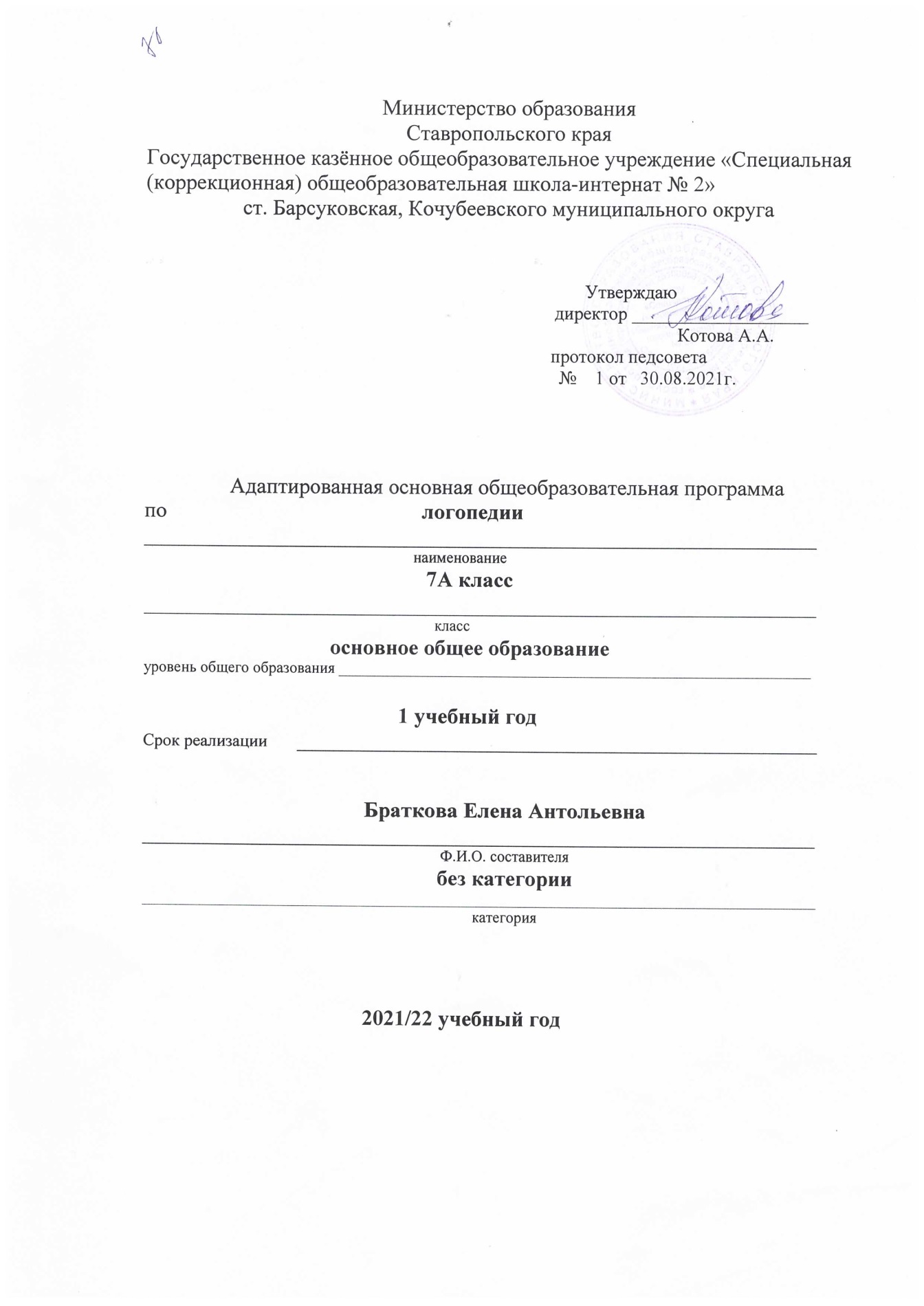 Пояснительная запискаЛогопедическая работа в школе №2 занимает важное место в процессе коррекции нарушений развития умственно отсталого ребенка. Своевременное и целенаправленное устранение нарушений речи способствует развитию мыслительной деятельности, усвоению школьной программы, социальной адаптации учащихся.    Специфика логопедической работы обусловлена, с одной стороны, характером нарушения высшей нервной деятельности, психопатологическими особенностями умственно отсталого ребенка, с другой – особенностями речевого развития и структурой речевого дефекта. Контингент учащихся специальной коррекционной школы за последние годы перетерпел значительные изменения. Нарушения речи у большинства поступающих в данное учреждение носят характер, системного недоразвития речи средней степени для которого характерно:- нарушение звукопроизношения;- недоразвитие фонематического восприятия и фонематического анализа;- аграмматизмы, проявляющиеся в сложных формах словоизменения;- нарушения сложных форм словообразования;-недостаточная сформированность связной речи ( в пересказах наблюдаются нарушения последовательности событий);-дисграфия (нарушения чтения и письма).Исходя из этого, логопедическое воздействие должно быть направлено на речевую систему в целом, а не только на какой-то один изолированный дефект. Кроме того, весь процесс логопедической работы направлен на формирование мыслительных операций анализа, синтеза, сравнения, абстрагирования, обобщения. Особенностями логопедической работы в коррекционной школе являются максимальное включение анализаторов и использование максимальной и разнообразной наглядности. Частая повторяемость логопедических упражнений, но с включением элементов новизны по содержанию и по форме, характерна для логопедической работы в коррекционной школе. Учитывая быструю утомляемость умственно отсталых детей, необходимо проводить частую смену видов деятельности, переключения ребенка с одной формы работы на другую. Так как нарушения речи у умственно отсталых детей носят стойкий характер, логопедическая работа в нашей школе осуществляется в более длительные сроки, чем работа с нормальными детьми. Методологические и теоретические основы программы         Как и любая программа, «Программа логопедических занятий для учащихся 7,8  классов  специальной коррекционной школы, имеет под собой методологические и теоретические основания. В качестве одного из таких оснований могут выступать принципы, определяющие построение, реализацию программы и организацию работы по ней:-  принцип гуманизма – вера возможности ребёнка, субъективного, позитивного подхода;-принцип системности – рассмотрения ребёнка как целостного, качественного своеобразного, динамично развивающегося субъекта; рассмотрение его речевых нарушений во взаимосвязи с другими сторонами психического развития;- принцип реалистичности – учёта реальных возможностей ребёнка и ситуации, единства диагностики и коррекционно-развивающей работы;- принцип деятельностного подхода-опоры коррекционно-развивающей работы на ведущий вид деятельности, свойственный возрасту;- принцип индивидуально-дифференцированного подхода -  изменение содержания, форм и способов коррекционно-развивающей работы в зависимости от индивидуальных особенностей ребёнка, целей работы;- принцип системного подхода – взаимосвязь коррекционно-развивающих действий на звукопроизношение, фонематические процессы, лексику и грамматический строй речи.Теоретической основой для создания данной  программы явились разработки о различных формах речевых нарушений и создании эффективных методик их преодоления. Р.Е. Левиной, Р.И. Лалаевой, Ф.А. Рау и др., которые базируются на учении Л.С. Выготского, А.Р. Лурии и А.А. Леонтьева о сложной структуре речевой деятельности.                Цели и задачи программы:Цель программы – коррекция дефектов устной и письменной речи учащихся, способствующей успешной адаптации в учебной деятельности и дальнейшей социализации детей логопатов.Основные задачи программы:Создать условия для формирования правильного звукопроизношения и закрепление его на словесном материале исходя из индивидуальных особенностей обучающихся.Развивать артикуляционную моторику, фонематические процессы, грамматический строй речи через коррекцию дефектов устной и письменной речи.Обогащать и активировать словарный запас детей, развивать коммуникативные навыки посредством повышения уровня общего речевого развития детей.Создать условия для коррекции и развития познавательной деятельности учащихся (общеинтеллектуальных умений, учебных навыков, слухового и зрительного восприятия, памяти, внимания, фонематического слуха) и общей координации движений, мелкой моторики.Воспитывать положительную мотивацию к учебной деятельности.Воспитывать интерес к родному языку.Рабочая программа по логопедии составлена на основе следующих нормативно – правовых документов:Требования Закона Российской Федерации от 29 декабря 2012 г.  № 273 «Об образовании в Российской Федерации».Постановление Главного государственного санитарного врача Российской Федерации от 28 сентября 2020 г. № 28 «Об утверждении санитарных правил     СП 2.4.3648-20 «Санитарно-эпидемиологические       требования к организациям воспитания и обучения, отдыха и оздоровления детей и молодежи».Постановление Главного государственного санитарного врача Российской Федерации от 28 января 2021 г. № 2 «Об утверждении санитарных правил и норм СанПин 1.2.3685-21 «Гигиенические нормативы и требования к обеспечению безопасности и (или) безвредности для человека факторов среды обитания».Письмо Министерства образования и науки Российской Федерации от 08 октября 2010 г. № ИК-1494 /19     «О введении третьего часа физической культуры».Приказ Министерства Просвещения Российской Федерации от 20 мая 2020 г. № 254 «О федеральном перечне учебников, допущенных к использованию при реализации имеющих государственную аккредитацию образовательных программ начального общего, основного общего, среднего общего образования организациями, осуществляющими образовательную деятельность».Федеральный закон от 31 июля 2020 г. № 304-ФЗ «О внесении изменений в Федеральный закон «Об образовании в Российской Федерации» по вопросам воспитания обучающихся.Письмо министерства образования и молодежной политики Ставропольского края, совместно с ГБУ ДПО «Ставропольский краевой институт образования, повышения квалификации и переподготовки работников образования» от 08 июня 2016 г. № 04-20/5680 «Рекомендации по разработке и утверждению учебных планов для специальных (коррекционных) образовательных учреждений (классов) для обучающихся с ОВЗ в условиях перехода на ФГОС НОО образования обучающихся с ОВЗ и ФГОС образования обучающихся с интеллектуальными нарушениями».Устав государственного казенного общеобразовательного учреждения «Специальная (коррекционная) общеобразовательная школа-интернат № 2».          Организация работы по программе:Коррекция нарушений речи обучающихся требует организации специальной логопедической работы, поэтому в учебном плане специального коррекционного образовательного учреждения, предусмотрены часы логопедических занятий.В начале учебного года логопед планирует работу на год. На основании материалов обследования обучающихся составляет индивидуальные планы занятий, а также перспективные планы для каждой группы обучающихся. В конце учебного года логопед составляет отчет о работе, проделанной за год.Учитель – логопед комплектует группы по признаку однородности речевого нарушения у обучающихся, по возможности, из обучающихся одного или двух параллельных классов. Наполняемость групп для логопедических занятий до 7 обучающихся.На коррекционные индивидуальные  и групповые занятия по расписанию отводятся часы в первую половину дня с уроков чтения и развития речи.  Основной формой являются групповые занятия. На занятия с группой обучающихся отводится, как правило, 20 – 40 минут.Занятия с каждой группой проводятся:6-8 классы – 3 раза в неделю;Количество часов указанных в программе примерное и может варьироваться в зависимости от речевого дефекта и степени усвоения материала детьми.   	Работа по исправлению речевых нарушений строится с учётом возрастных особенностей, программы по русскому языку и особенностей речевого дефекта обучающихся. Эффективность логопедических занятий и перенос  полученных навыков в учебную обстановку значительно повышается, если используется дидактический материал в соответствии с темой программы, которая изучается в классе.  В 7 – 8классах лексический материал обогащается трудовой лексикой используемой на уроках трудового обучения.В структуру занятия может входить:- упражнения для развития артикуляционной моторики;- упражнения для развития общей координации движений и мелкой моторики пальцев рук;- дыхательная гимнастика;Коррекция произношения, автоматизация и дифференциация звуков;Формирование фонематических процессов;- работа со словами, звука - слоговой анализ слов;- работа над предложением, текстом;- обогащение и активизация словарного запаса.Данная программа построена по цикличному принципу и предполагает повторение лексической тематики в каждом классе, на более высоком уровне: усложняется речевой материал, формы звукового анализа и синтеза.Логопед проводит работу в тесной связи с учителями, воспитателями, родителями, психологом, медицинским персоналом школы и большое внимание уделяет работе по пропаганде логопедических знаний. При завершении логопедических занятий логопед инструктирует учителя и воспитателя о приемах доведения достигнутых навыков до полной автоматизации в условиях класса и во внеурочное время (через тетрадь взаимосвязи). В конце учебного года логопед  проводит речевой утренник, на котором дети демонстрируют свои успехи. В системе коррекционной работы по преодолению всех видов речевых нарушений полезны занятия по логопедической ритмике. Основным материалом для таких занятий являются разнообразные речедвигательные, музыкально – ритмические и другие упражнения.Кроме выявленных специфических ошибок, соотносимых с определенным видом дисграфии, у детей при двуязычии отмечаются и другие, как характерные для недостаточно сформированного навыка правильного письма, так и свойственные только этим детям.Данная программа разработана с учетом последовательной поэтапной коррекции всех компонентов речевой деятельности.           Программа состоит из следующих разделов:1) коррекция звукопроизношения,2) коррекция фонематических процессов,3) коррекционная работа на лексическом уровне,4) коррекционная работа на синтаксическом уровне,5) совершенствование связной речи.Коррекция звукопроизношения проводится в 7 -8 классах и состоит из предварительного этапа, задачей которого является подготовить обучающихся к овладению звуковой стороной речи, и этапа постановки звуков, на котором отрабатываются произносительные навыки и слухопроизносительные дифференцировки свистящих, шипящих звуков, соноров Р и Л, заднеязычных согласных. Каждый период обучения имеет свои характерные цели, задачи, которые определяют с учетом развития речи детей и методами работы над произношением и обогащением словаря, развитием всех компонентов речи.В7- 8классах основной задачей логопедической работы является развитие фонематического слуха в единстве с выработкой правильного произношения, чтобы обеспечить их взаимосвязь и взаимодействие. В начале связываются эти звуки с картинками-символами, речевыми играми. Гласные звуки обязательно эмоционально окрашенные и  даются разным интонированием. Ставятся следующие задачи:развитие общей, мелкой и артикуляторной моторики;улучшение фонематического слуха;формирование речевого дыхания;улучшение вокальной характеристики голоса (высота, тембр, сила);улучшение ритмико-интонационной стороны речи;уточнение артикуляция вызывающихся и по подражанию некоторые их отсутствующих звуков, создание базы для успешной постановки звуков;повышение речевой и эмоциональной активности детей;совершенствование личностного контакта логопеда и ребенка.обогащение словаря.Коррекционная работа на фонематическом уровне проводится с обучающимися 7 -8 классов. Задачей этого раздела является устранение фонематической дислексии, мнестической дислексии, акустической дисграфии и дисграфии, связанной с нарушением различных форм языкового анализа и синтеза. Программа включает разделы, направленные на формирование слогового и звукового анализа и синтеза слов, дифференциацию твёрдых и мягких согласных, звонких и глухих, свистящих и шипящих согласных, сонорных Р и Л, заднеязычных согласных, а также букв, имеющих оптической сходство. В 7 -8 классах также проводится работа по устранению семантической дислексии.Коррекционная работа на лексическом уровне проводится в 7-8 классах и направлена на коррекцию аграмматической дислексии и дисграфии, и включает такие темы как: «Ударение», «Безударные гласные», «Формирование навыков морфемного анализа и синтеза слов».На преодоление аграмматической дислексии и дисграфии направлена работа над синтаксической стороной речи, проводимая с 7 - 8 классах,  и, включающая в себя следующие разделы: «Части речи», «Главные члены предложения»,        « Связь слов в предложении», «Правописание предлогов,  звонких и глухих согласных, безударных гласных»,  «Согласование слов в  числе, роде и падеже» и др.Ожидаемый результат на момент окончания занятий (что должены знать и уметь обучающие 7- 8 классов).Обучающиеся 7 – 8классов должны уметь:дифференцировать звонкие и глухие согласные на слух и на письме,различать гласные и согласные в слове на слух,правильно строить  предложения,находить главные второстепенные члены предложения,составлять рассказ (по плану),писать изложения и сочинения.Обучающиеся должны знать:алфавит,  падежи и вопросы к ним, что такое имя существительное, имя прилагательное (вопросы к ним),что такое глагол,что такое личное местоимение (уметь их употреблять),что такое имя числительное (уметь их употреблять),правила оформления деловых бумаг (заявления, объявления, объяснительная, план к изложению и тд.).Качество речевого развития обучающихся определяются мониторингом, состоящим из диагностики следующих параметров:Связная речьСловарьГрамматический строй речиЗвуковая сторона речиСлоговая сторона речи фонематические процессыЧтениеПисьмоМониторинг определяет 5 уровней речевого развития обучающихся с ОВЗ:Оптимальный (звуки поставлены, автоматизированы в словах, словосочетаниях и фразовой речи, читает по норме, пишет с минимальным количеством ошибок, которые исправляет самостоятельно или после замечаний учителя).Выше среднего (звуки поставлены, автоматизированы, в речи допускает соскальзывания, читает по норме, пишет и списывает с различных источников, допускает ошибки, которые сам не исправляет)Средний (звуки поставлены, изолированно-автоматизированы, в речи встречаются частые соскальзывания, читает по норме, пишет с ошибками различного характера)Ниже среднего (звуки ставятся с трудом, в речи быстро соскальзывают, требуется дополнительная работа по постановке каждого звука, читает ниже нормы, но прочитанное частично осознает, пишет медленно, с ошибками различного характера)Низкий (звуки ставятся с трудом, в речи автоматизируются трудно, нет никакого контроля со стороны ребенка,  к дефектам речи безразличен, читает ниже нормы, прочитанного не осознает, пишет медленно, с ошиками, имеет низкую учебную мотивацию).ЛитератураЛалаева Р.И. Логопедическая работа в коррекционных классах. М.: Владос, 1998. - С. 18-46, 74-97, 105-169.Садовникова И.Н. Нарушение письменной речи и их преодоление у младших школьников. М.: Гуманитарный издательский центр ВЛАДОС, 1997.-С. 80-256.Ястребова А.В. Преодоление общего недоразвития речи у учащихся начальных классов общеобразовательных учреждений. М.: АРКТИ, 1999.-С. 39,46, 114-115.Богомолова А. И. Нарушение произношения у детей. М.: Просвещение, 1979.Филичева Т.Б., Чевелева Н.А. Логопедическая работа в специальном детском саду. М.: Просвещение, 1987.-С. 15                                              7   класс (102ч)Согласовано: с зам. директора по УВР________________________________ Удовенко С.В. «________»________________________2021г.№Название раздела, темы логопедического занятия                     ЗадачиКол-во часовДата№Название раздела, темы логопедического занятия                     ЗадачиКол-во часовДатаОбследованиеОбследованиеОбследование6ч.1Обследование импрессивной речи.Обследовать речь на уровне понимания слов, предложений, грамматических форм текста.12Обследование связной речи.Выявить степень сформированности развернутого, самостоятельного высказывания.13Обследование словарного запаса.Обследование словарного запаса.14Обследование грамматического строя речи.Выявить правильность построения грамматической структуры предложения.15Обследование слоговой структуры слова.Выявить степень владения слоговой структурой.16Обследование чтения и письма.Выявить нарушения чтения и письма.1Состав слова.9ч.7Родственные слова.Совершенствовать умение подбирать родственные слова.18Корень слова.Упражнять в подборе однокоренных слов.19Сложные слова.Познакомить учащихся с понятием «сложные слова».  Учить выделять в сложных словах корни и соединительные гласные.110Приставка. Образование слов при помощи приставок.Учить образовывать новые слова с помощью приставок.111Суффикс.  Суффиксальное образование слов.Учить образовывать новые слова с помощью суффиксов.112Окончание в словах.Учить  правильно  употреблять формы слов (в зависимости от контекста).113Закрепление темы «состав слова».Закрепить знания учащихся по теме, тренировочные упражнения.114Дифференциация предлогов и приставок.Учить различать предлоги и приставки, правильно оформлять их в письменной речи.115Занимательная логопедия.1Словосочетание.10ч.16Словосочетание:Согласование имён существительных с глаголами в числе.Упражнять учащихся в практическом использовании категории числа.117Словосочетание:Согласование имён существительных с прилагательными в числе.Упражнять учащихся в практическом использовании категории числа.118Согласование существительных с глаголами в роде.Упражнять учащихся правильно соотносить глагольные окончания с родом существительных.119Согласование существительных с глаголами в роде.Упражнять учащихся правильно соотносить глагольные окончания с родом существительных.120Согласование существительных с прилагательными в роде.Учить правильно соотносить окончания прилагательных с родом имени существительного, используя вопросы «какой?», (-ая?), )-ое).121Согласование существительных с прилагательными в роде.Учить правильно соотносить окончания прилагательных с родом имени существительного, используя вопросы «какой?», (-ая?), )-ое).122Словосочетания, образованные по типу управления.Закрепить умение правильно употреблять грамматические формы имени существительного, ставя соответствующие вопросы.123Словосочетания, образованные по типу управления.Закрепить умение правильно употреблять грамматические формы имени существительного, ставя соответствующие вопросы.124Проверочный диктант по теме «Словосочетание».Проверить уровень знаний учащихся по теме «Словосочетание».125Закрепление падежных форм.Тренировать в изменении падежных форм имени существительного.1Дифференциация согласныхДифференциация согласныхДифференциация согласных16ч.26Проверочный диктант по теме «Словосочетание».Проверить уровень знаний учащихся по теме «Словосочетание».127Дифференциация Р-Л в словосочетаниях и предложениях.Развивать фонематическое восприятие, закреплять умение дифференцировать звуки р и л в словах.128Дифференциация Р-Л в связных текстах.Обогащать словарный запас, грамматические формы речи.129Дифференциация Ч-Щ в слогах и словах.Формировать умение дифференцировать звуки щ-ч; развивать слуховое и речевое внимание.130Дифференцировать Ч-Щ в словосочетаниях и предложениях.Развивать фонематическое восприятие, закреплять умение дифференцировать звуки ч и щ  в словах.131Дифференциация Ч-Щ в связных текстах.Обогащать лексический запас; развивать внимание и память.132Дифференциация Ц-Ч в слогах и словах.Формировать умение дифференцировать звуки щ-ч; развивать слуховое и речевое внимание.133Дифференциация Ч-Ц в словосочетаниях и предложениях.Развивать фонематический слух; вырабатывать дифференциацию ч и ц  в словах и предложении.134Дифференциация Ч –Ц в связных текстах.Совершенствовать грамматические формы речи.135Дифференциация С-Ч в слогах и словах.Формировать умение дифференцировать звуки с-ч; развивать слуховое и речевое внимание.136Дифференциация С-Ч в словосочетаниях и предложениях.Развивать фонематический слух; вырабатывать дифференциацию с и ч в словах и предложении.137Дифференциация З-Ж в словах и предложении.Формировать умение дифференцировать звуки з-ж ; развивать слуховое и речевое внимание.13838Дифференциация З-Ж в связных текстах.Закрепить дифференциацию з-ж в связных текстах.13939Дифференциация С-Ш в слогах и словах.Формировать умение дифференцировать звуки с-ш ; развивать слуховое и речевое внимание.14040Дифференциация С-Ш в словосочетаниях и предложениях.Расширять фонематический слух; расширять словарный запас. 14141Дифференциация С-Ш в связных текстах.Развивать умение дифференцировать  с-ш  в связной речи.1Дифференциация твердых и мягких согласных перед гласными.Дифференциация твердых и мягких согласных перед гласными.Дифференциация твердых и мягких согласных перед гласными.Дифференциация твердых и мягких согласных перед гласными.11ч.4242Твердые и мягкие согласные перед гласными  Ы-И в слогах.Закрепить умение различать твердые и мягкие согласные на слух, в произношении и правильно оформлять в письменной речи.14343Твердые и мягкие согласные перед гласными  Ы-И в словах.Закрепить умение различать твердые и мягкие согласные на слух, в произношении и правильно оформлять в письменной речи.14444Твердые и мягкие согласные перед гласными  А-Я в слогах.Закрепить умение различать твердые и мягкие согласные на слух, в произношении и правильно оформлять в письменной речи.14545Твердые и мягкие согласные перед гласными  А-Я в словах.Закрепить умение различать твердые и мягкие согласные на слух, в произношении и правильно оформлять в письменной речи.14646Твердые и мягкие согласные перед гласными У-Ю в слогах.    Закрепить умение различать твердые и мягкие согласные на слух, в произношении и правильно оформлять в письменной речи.14747Твердые и мягкие согласные перед гласными У-Ю в словах.    Закрепить умение различать твердые и мягкие согласные на слух, в произношении и правильно оформлять в письменной речи.14848Твердые и мягкие согласные перед гласными  О-Ё в слогах.   Закрепить умение различать твердые и мягкие согласные на слух, в произношении и правильно оформлять в письменной речи.14949Обозначение мягкости согласных при помощи буквы «е».Закрепить умение различать твердые и мягкие согласные на слух, в произношении и правильно оформлять в письменной речи.15050Обозначение мягкости согласных при помощи буквы «ь».Закрепить умение различать твердые и мягкие согласные на слух, в произношении и правильно оформлять в письменной речи.15151Итоговое занятие по теме «твердые и мягкие согласные».Проверить уровень знаний учащихся.15252Занимательная логопедия.1Дифференциация звонких глухих согласныхДифференциация звонких глухих согласныхДифференциация звонких глухих согласныхДифференциация звонких глухих согласных17ч. 53Дифференциация Г-К в слогах и словах.Дифференциация Г-К в слогах и словах.Развивать слуховую дифференциацию звуков к-г; расширять словарный запас.154Дифференциация Г-К в словосочетаниях и предложениях.Дифференциация Г-К в словосочетаниях и предложениях.Развивать фонематический слух; совершенствовать грамматические формы речи.155Дифференциация Г-К в связных текстах.Дифференциация Г-К в связных текстах.Закрепить дифференциацию г-к в связных текстах156Дифференциация Д-Т в слогах и словах.Дифференциация Д-Т в слогах и словах.Развивать фонематический слух; расширять словарный запас.157Дифференциация Д-Т в словосочетаниях и предложениях.Дифференциация Д-Т в словосочетаниях и предложениях.Развивать умение дифференцировать д-т в предложении.158Дифференциация  Д-Т в предложении.Дифференциация  Д-Т в предложении.Вырабатывать дифференциацию д-т в связной речи.159Дифференциация Б-П в слогах и словах.Дифференциация Б-П в слогах и словах.Развивать фонематический слух; расширять словарный запас.160Дифференциация Б-П в словосочетаниях и предложениях.Дифференциация Б-П в словосочетаниях и предложениях.Обогащать словарный запас и грамматические формы речи.161Дифференциация Б-П в связной речи.Дифференциация Б-П в связной речи.Развивать фонематическое восприятие; формировать навыки самоконтроля.162Дифференциация Ж-Ш в слогах и словах.Дифференциация Ж-Ш в слогах и словах.Развивать фонематический слух; расширять словарный запас.163Дифференциация Ж-Ш в словосочетаниях и предложениях.Дифференциация Ж-Ш в словосочетаниях и предложениях.Совершенствовать грамматические формы речи; обогащать лексический запас.164Дифференциация В-Ф в слогах и словах.Дифференциация В-Ф в слогах и словах.Развивать фонематический слух; расширять словарный запас.165Дифференциация В-Ф в связной речи.Дифференциация В-Ф в связной речи.Развивать фонематическое восприятие; формировать навыки самоконтроля.166Дифференциация  В-Ф в словосочетаниях и предложенияхДифференциация  В-Ф в словосочетаниях и предложенияхСовершенствовать грамматические формы речи; обогащать лексический запас.167Дифференциация З-С в слогах и словах.Дифференциация З-С в слогах и словах.Развивать фонематический слух; расширять словарный запас.168Дифференциация З-С в связной речи.Дифференциация З-С в связной речи.Развивать фонематическое восприятие; формировать навыки самоконтроля169Дифференциация З-С в словосочетаниях и предложенияхДифференциация З-С в словосочетаниях и предложенияхСовершенствовать грамматические формы речи; обогащать лексический запас.1                    Глагол                    Глагол                    Глагол                    Глагол30 ч.70Значение глагола в предложении.Значение глагола в предложении.Закрепить знания о глаголе, как части речи.171Значение глагола в речи.Значение глагола в речи.Закрепить знания о глаголе, как части речи.172Глаголы движения.Глаголы движения.Закрепить знания о глаголе на практическом уровне173Глаголы труда.Глаголы труда.Закрепить знания о глаголе на практическом уровне174Глаголы звучания.Глаголы звучания.Расширить словарный запас.175Глаголы речи.Глаголы речи.Закрепить знания о глаголе на практическом уровне176Глаголы цвета.Глаголы цвета.Расширить словарный запас.177Глаголы, выражающие чувства человека, его характер и поступки.Глаголы, выражающие чувства человека, его характер и поступки.Расширить лексический запас.178Употребление глаголов в прямом и переносном значении.Употребление глаголов в прямом и переносном значении.Закрепить знания по теме «Глагол»179Правописание частицы не с глаголом.Правописание частицы не с глаголом.Отработать на практике написание частицы не с глаголом180Правописание частицы не с глаголом.Правописание частицы не с глаголом.Отработать на практике написание частицы не с глаголом181Правописание частицы не с глаголом.Правописание частицы не с глаголом.Отработать на практике написание частицы не с глаголом182Изменение глагола во времени.Изменение глагола во времени.Закрепить изменение глагола во времени.183Настоящее время глагола.Настоящее время глагола.Закрепить знания о настоящем времени глагола.184Прошедшее время глагола.Прошедшее время глагола.Закрепить знания о прошедшем времени глагола.185Будущее время глагола.Будущее время глагола.Закрепить знания о будущем времени глагола.186Образование временных форм глагола от начальной формы одного и того же глагола.Образование временных форм глагола от начальной формы одного и того же глагола.Расширение словарного запаса.187Замена одних временных форм глагола другими.Замена одних временных форм глагола другими.Расширение словарного запаса.188Время и число глагола.Время и число глагола.Закрепление знаний о времени и числе глагола.189Неопределенная форма глагола на -ть-.Закрепить знания о неопределенной форме глагола.Закрепить знания о неопределенной форме глагола.190Неопределенная форма глагола на -ти- ,- чь-.Закрепить знания о неопределенной форме глагола.Закрепить знания о неопределенной форме глагола.191Дифференциация слов с буквой -ч- в конце слова.Закрепить знания о глаголах с буквой -ч- в конце слова.Закрепить знания о глаголах с буквой -ч- в конце слова.192Изменение глагола по лицам. Распознавание лица глагола по местоимению.Закрепить знания об изменении глагола по лицам.Закрепить знания об изменении глагола по лицам.193Правописание глаголов на -ться- и -чься-.Закрепить знания о правописании глаголов на -ться- и -чься-.Закрепить знания о правописании глаголов на -ться- и -чься-.1941 лицо глагола (ед.ч.)Расширить словарный запас.Расширить словарный запас.1951 лицо глагола (мн.ч.)Закрепить знания о лицах глаголов.Закрепить знания о лицах глаголов.1962 лицо глагола (ед.ч. и мн.ч.)Закрепить знания о лицах глаголов.Закрепить знания о лицах глаголов.1972 лицо глагола (мн.ч.)Расширить словарный запас.Расширить словарный запас.1983 лицо глагола (ед.ч. и мн.ч.)Расширить лексический запас.Расширить лексический запас.199Что ты знаешь о глаголе?Закрепить знания о глаголе.Закрепить знания о глаголе.1Обследование.Обследование.Обследование.Обследование.3 ч.100Фронтальное обследование.1101Фронтальное обследование.1102Фронтальное обследование.1